ΠΡΟΚΗΡΥΞΗ ΔΗΜΟΣΙΑΣ ΣΥΜΒΑΣΗΣ1.Επωνυμία και Διευθύνσεις:Επίσημη επωνυμία: Δήμος ΤοπείρουΤαχυδρομική διεύθυνση: Εύλαλο Ξάνθης, TK 67200, Ξάνθη, Ελλάδα, Κωδικός NUTS: EL512 Δήμος Τοπείρου, ΞάνθηΗλεκτρονικό ταχυδρομείο: info@topeiros.gr & texniki@topeiros.gr  Πληροφορίες: κ. Σιαμίδη ΙωάννηTηλ. ++3025410 68471 & 72, fax: ++3025410 684712.Επικοινωνία:Προσφέρεται ελεύθερη, πλήρης, άμεση και δωρεάν ηλεκτρονική πρόσβαση στα έγγραφα της σύμβασης στον ειδικό, δημόσια προσβάσιμο, χώρο "ηλεκτρονικοί διαγωνισμοί" της πύλης www.promitheus.gov.gr, καθώς και στην ιστοσελίδα της αναθέτουσας αρχής www.topeiros.gr. Περαιτέρω πληροφορίες είναι διαθέσιμες από την προαναφερθείσα διεύθυνση.3.Τύπος Αναθέτουσας Αρχής & Δραστηριότητα που αυτή ασκεί:Αρχή τοπικής αυτοδιοίκησης / Γενικές Δημόσιες Υπηρεσίες4.Η σύμβαση δεν αφορά από κοινού διαδικασία δημόσιας σύμβασης και δεν ανατίθεται από κεντρική αρχή αγορών5.Κωδικός Κύριου Λεξιλογίου CPV: 45233120-66.Είδος Σύμβασης: ΕΡΓΟ7.Τόπος Εκτέλεσης: NUTS: EL512 Δήμος Τοπείρου, Ξάνθη 8.Τίτλος έργου: «ΑΣΦΑΛΤΟΣΤΡΩΣΗ ΔΡΟΜΩΝ ΔΗΜΟΥ ΤΟΠΕΙΡΟΥ»9.Σύντομη Περιγραφή: Αντικείμενο της παρούσας μελέτης είναι οι εργασίες ασφαλτόστρωσης, καθώς και των απαραίτητων εργασιών υποδομής (εξυγίανσης) που πρόκειται να γίνουν σε χωμάτινους δρόμους συνολικού μήκους  σε οικισμούς του Δήμου Τοπείρου.10.Εκτιμώμενη συνολική αξία: Αξία χωρίς αναθεώρηση και ΦΠΑ 145.047,64 ευρώ11.Απαγορεύονται οι εναλλακτικές προσφορές12.Διάρκεια Σύμβασης: Προθεσμία εκτέλεσης του έργου είναι έξι (6) μήνες απ' την υπογραφή σύμβασης.13.Προϋποθέσεις συμμετοχής:•Δικαίωμα συμμετοχής έχουν φυσικά ή νομικά πρόσωπα, ή ενώσεις αυτών που δραστηριοποιούνται στην Α2 τάξη και άνω για έργα κατηγορίας Οδοποιίας και που είναι εγκατεστημένα σε:α) σε κράτος-μέλος της Ένωσης, β) σε κράτος-μέλος του Ευρωπαϊκού Οικονομικού Χώρου (Ε.Ο.Χ.),γ) σε τρίτες χώρες που έχουν υπογράψει και κυρώσει τη ΣΔΣ, στο βαθμό που η υπό ανάθεση δημόσια σύμβαση καλύπτεται από τα Παραρτήματα 1, 2, 4 και 5 και τις γενικές σημειώσεις του σχετικού με την Ένωση Προσαρτήματος I της ως άνω Συμφωνίας, καθώς καιδ) σε τρίτες χώρες που δεν εμπίπτουν στην περίπτωση γ' της παρούσας παραγράφου και έχουν συνάψει διμερείς ή πολυμερείς συμφωνίες με την Ένωση σε θέματα διαδικασιών ανάθεσης δημοσίων συμβάσεων.•Οικονομικός φορέας συμμετέχει είτε μεμονωμένα είτε ως μέλος ένωσης.•Οι ενώσεις οικονομικών φορέων συμμετέχουν υπό τους όρους των παρ. 2, 3 και 4 του άρθρου 19 και της παρ. 1 (ε) του άρθρου 76 του Ν.4412/2016.Δεν απαιτείται από τις εν λόγω ενώσεις να περιβληθούν συγκεκριμένη νομική μορφή για την υποβολή προσφοράς. Σε περίπτωση που η ένωση αναδειχθεί ανάδοχος η νομική της μορφή πρέπει να είναι τέτοια που να εξασφαλίζεται η ύπαρξη ενός και μοναδικού φορολογικού μητρώου για την ένωση (πχ κοινοπραξία).•Λόγοι αποκλεισμού: Σύμφωνα με το άρθρο 73 του Ν.4412/16 και το άρθρο 22 της Διακήρυξης.•Κριτήρια επιλογής: Όσον αφορά την καταλληλότητα για την άσκηση της επαγγελματικής δραστηριότητας, οι προσφέροντες που είναι εγκατεστημένοι στην Ελλάδα υποβάλλουν βεβαίωση εγγραφής στο Μ.Ε.ΕΠ. στην A2 τάξη και άνω, για έργα κατηγορίας ΟΔΟΠΟΙΙΑΣ. Οι προσφέροντες που είναι εγκατεστημένοι σε λοιπά κράτη μέλη της Ευρωπαϊκής Ένωσης προσκομίζουν τις δηλώσεις και πιστοποιητικά που περιγράφονται στο Παράρτημα XI του Προσαρτήματος Α του ν. 4412/2016.•Εγγύηση συμμετοχής: Για την συμμετοχή στον διαγωνισμό απαιτείται η κατάθεση από τους συμμετέχοντες οικονομικούς φορείς, κατά τους όρους της παρ. 1α) του άρθρου 72 του ν.4412/2016, εγγυητικής επιστολής συμμετοχής, που ανέρχεται στο ποσό των 2.901,00 ευρώ. Στην περίπτωση ένωσης οικονομικών φορέων, η εγγύηση συμμετοχής περιλαμβάνει και τον όρο ότι η εγγύηση καλύπτει τις υποχρεώσεις όλων των οικονομικών φορέων που συμμετέχουν στην ένωση.14.Διαδικασία ανάθεσης: Ανοικτή κάτω των ορίων15.Η Σύμβαση δεν υποδιαιρείται σε τμήματα16.Κριτήριο ανάθεσης της σύμβασης: Είναι η πλέον συμφέρουσα από οικονομική άποψη προσφορά μόνο βάσει τιμής (χαμηλότερη τιμή) – άρθρο 95 Ν.4412/2016.17.Ημερομηνία λήξης της προθεσμίας υποβολής των προσφορών:Ημερομηνία 19.06.2018, ημέρα Τρίτη. Ώρα λήξης της υποβολής προσφορών ορίζεται η 10:00 π.μ..18.Φάκελοι προσφορών: Οι προσφορές υποβάλλονται από τους ενδιαφερομένους ηλεκτρονικά, μέσω της διαδικτυακής πύλης www.promitheus.gov.gr του ΕΣΗΔΗΣ. Εντός τριών (3) εργασίμων ημερών από την ηλεκτρονική υποβολή προσκομίζεται υποχρεωτικά από τον οικονομικό φορέα στην αναθέτουσα αρχή, σε έντυπη μορφή και σε σφραγισμένο φάκελο, η πρωτότυπη εγγυητική επιστολή συμμετοχής. Επισημαίνεται ότι η εν λόγω υποχρέωση δεν ισχύει για τις εγγυήσεις ηλεκτρονικής έκδοσης (π.χ. εγγυήσεις του Τ.Μ.Ε. .Ε.), οι οποίες φέρουν προηγμένη ψηφιακή υπογραφή.19.Χρόνος ισχύος προσφορών: Κάθε υποβαλλόμενη προσφορά δεσμεύει τον συμμετέχοντα στον διαγωνισμό κατά τη διάταξη του άρθρου 97 του Ν.4412/2016, για διάστημα έξι (6) μηνών, από την ημερομηνία λήξης της προθεσμίας υποβολής των προσφορών.20.Ημερομηνία, ώρα ηλεκτρονικής αποσφράγισης των προσφορών:Ημερομηνία 26.06.2018, ημέρα Τρίτη και ώρα 10:00 π.μ.21.Πρόσωπα τα οποία επιτρέπεται να παρίστανται στην αποσφράγιση: ΗΛΕΚΤΡΟΝΙΚΗ ΔΙΑΔΙΚΑΣΙΑ.22.Γλώσσα διαδικασίας: Οι προσφορές και τα περιλαμβανόμενα σε αυτές στοιχεία, καθώς και τα αποδεικτικά έγγραφα συντάσσονται στην ελληνική γλώσσα ή συνοδεύονται από επίσημη μετάφρασή τους στην ελληνική γλώσσα. Στα αλλοδαπά δημόσια έγγραφα και δικαιολογητικά εφαρμόζεται η Συνθήκη της Χάγης της 5.10.1961, που κυρώθηκε με το ν. 1497/1984 (Α' 188).23.Γίνεται δεκτή ΜΟΝΟ η ηλεκτρονική υποβολή προσφορών.24.Χρηματοδότηση: Το έργο χρηματοδοτείται από πιστώσεις της ΣΑΤΑ 2017 με Κ.Α. 70-7331.116.25.Διαδικασίες προσφυγής: Ένσταση κατά πράξης της αναθέτουσας αρχής υποβάλλεται εντός προθεσμίας πέντε (5) ημερών από την κοινοποίηση της προσβαλλόμενης πράξης στον ενδιαφερόμενο οικονομικό φορέα. Για την άσκηση ένστασης κατά της διακήρυξης, ισχύουν τα αναγραφόμενα στο άρθρο 4.3.1 της Αναλυτικής Διακήρυξης.Η ένσταση υποβάλλεται ηλεκτρονικά, μέσω της λειτουργικότητας «Επικοινωνία» του υποσυστήματος, συμπληρώνοντας την ειδική φόρμα και επισυνάπτοντας το σχετικό έγγραφο σε μορφή ηλεκτρονικού αρχείου (PDF), το οποίο φέρει εγκεκριμένη προηγμένη ηλεκτρονική υπογραφή ή προηγμένη ηλεκτρονική υπογραφή με χρήση εγκεκριμένων πιστοποιητικών.Για το παραδεκτό της άσκησης ένστασης, απαιτείται, με την κατάθεση της ένστασης, η καταβολή παραβόλου, υπέρ του Δημοσίου, ποσού 600,00 ευρώ. Το παράβολο επιστρέφεται με πράξη της αναθέτουσας αρχής, αν η ένσταση γίνει δεκτή ή μερικώς δεκτή από το αποφασίζον διοικητικό όργανο.26.Άλλες πληροφορίες: Η έγκριση κατασκευής του δημοπρατούμενου έργου αποφασίστηκε με την υπ' αριθμό 11/2018 απόφαση της Οικονομικής Επιτροπής του Δήμου Τοπείρου και αποτέλεσμα της δημοπρασίας θα εγκριθεί επίσης από την Οικονομική Επιτροπή του Δήμου Τοπείρου.Ο ΔΗΜΑΡΧΟΣΜΙΧΟΓΛΟΥ ΘΩΜΑΣ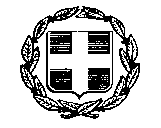 ΑΔΑΜ: 18PROC003145510ΑΔΑΜ: 18PROC003145510ΑΔΑΜ: 18PROC003145510ΑΔΑΜ: 18PROC003145510ΑΔΑΜ: 18PROC003145510ΑΔΑΜ: 18PROC003145510ΕΛΛΗΝΙΚΗ ΔΗΜOΚΡΑΤΙΑΝΟΜΟΣ ΞΑΝΘΗΣΔΗΜΟΣ ΤΟΠΕΙΡΟΥΕΛΛΗΝΙΚΗ ΔΗΜOΚΡΑΤΙΑΝΟΜΟΣ ΞΑΝΘΗΣΔΗΜΟΣ ΤΟΠΕΙΡΟΥΕΡΓΟ:Ασφαλτόστρωση Δρόμων Δήμου ΤοπείρουΕΛΛΗΝΙΚΗ ΔΗΜOΚΡΑΤΙΑΝΟΜΟΣ ΞΑΝΘΗΣΔΗΜΟΣ ΤΟΠΕΙΡΟΥΕΛΛΗΝΙΚΗ ΔΗΜOΚΡΑΤΙΑΝΟΜΟΣ ΞΑΝΘΗΣΔΗΜΟΣ ΤΟΠΕΙΡΟΥΧΡΗΜΑΤΟΔΟΤΗΣΗ:Αρ.πρωτ. ΣΑΤΑ 20172865/16-05-2018CPV:45233120-6